.Intro : Start on VocalSide – Together, Side Shuffle, New York, Triple Step Turn 1/4 LSide – Together, Side Chasse, Cross Rock, Triple Step Turn 1/4 LVine, Side Rock, Cross ShuffleSide Step, Kick-Clap, Full TurnREPEATKu Ingin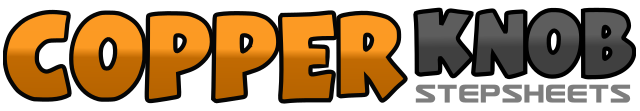 .......Count:32Wall:2Level:Beginner.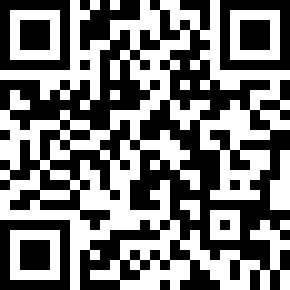 Choreographer:Bambang Satiyawan (INA) - January 2010Bambang Satiyawan (INA) - January 2010Bambang Satiyawan (INA) - January 2010Bambang Satiyawan (INA) - January 2010Bambang Satiyawan (INA) - January 2010.Music:Ku Ingin - Ruth SahanayaKu Ingin - Ruth SahanayaKu Ingin - Ruth SahanayaKu Ingin - Ruth SahanayaKu Ingin - Ruth Sahanaya........1-2Step R to Side – Close L Together3&4Step R to Side, Close L Together, Step R to Side5-6Cross Rock L Diagonal Right (Body Angle) – Recover on R7&8Step L to Side, Close R Together (12:00), Turn 1/4 Left – Forward on L (03:00)1-2Step R to Side – Close L Together3&4Step R to Side, Close L Together, Step R to Side5-6Cross Rock L Diagonal Right (Body Angle) – Recover on R7&8Step L to Side, Close R Together (03:00), Turn 1/4 Left – Forward on L (06:00)1-2Step R to Side – Cross L Behind R3&4Step R to Side – Cross L Over R5-6Rock R to Side – Recover on L7&8Cross Shuffle on R-L-R1-2Step L to Side – Kick R Diagonally Left (Clap your Hands)3-4Step R to Side – Kick L Diagonally Right (Clap your Hands)5-6Turn 1/4 Left Step L Forward, Turn 1/4 Left Step R to Side7-8Turn 1/2 Left Step L to Side, Stomp R Beside L (Clap your Hands)